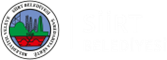 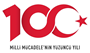 
        Siirt Belediye Meclisi, 5393 Sayılı Belediye Kanununun 31, 45 ve 46 sayılı Maddeleri gereğince aşağıdaki gündem maddelerini görüşmek üzere 05 Temmuz 2021 Pazartesi günü saat: 10:00’da Başkanlık Makam Odasında toplanacaktır. 
       Söz konusu gündem maddelerinin Meclis toplantı tarihine kadar ilan panosuna asılmasını ve Belediyemiz resmi internet sitesinde yayınlanmasını, ayrıca bu konuda düzenlenecek ilan tutanağının 10.06.2021 tarihine kadar gönderilmesi arz ederim.

         GÜNDEM:  YOKLAMA, BELEDİYE BAŞKANININ MECLİS AÇILIŞ KONUŞMASI, BİR EVVELKİ MECLİS TOPLANTI ZAPTININ TASDİKİ, GÜNEYDOĞU ANADOLU BÖLGESİ BELEDİYELER BİRLİĞİ ÜYELİĞİ. BÜTÇE AKTARIMI. DOĞAL GAZ ŞİRKETİ ORTAKLIĞI.ILISU BARAJ GÖLETİ''NDE  BULUNAN GEMİ VE DENİZ ARAÇLARININ FAALİYETLERİ İLE İLGİLİ MECLİS KARARI ALINMASIILISU BARAJ GÖLET'İ ÜZERİNDE KURULU OLAN İŞLETME GEMİLERİNİN TALEP ETTİKLERİ ÜCRET TARİFELERİSÖZLEŞMELİ PERSONEL ÜCRETİNİN BELİRLENMESİ (PELDA YILMAZ) İMAR KOMİSYON RAPORUNUN TASDİKİ,EYLÜL 2021 MECLİS TOPLANTI GÜNÜNÜN TESPİTİ,          T.C.
SİİRT BELEDİYE BAŞKANLIĞI
Yazı İşleri MüdürlüğüSayı    :E-32862074-105.02-1171601.07.2021Konu  :Meclis GündemiBASIN YAYIN VE HALKLA İLİŞKİLER MÜDÜRLÜĞÜNEVadullah DİLDİRİM
Müdür V.
